Протокол № 1Заседания президиума Общественной палаты от 12.01.2018 годаПрисутствовали: КИРИЛЛОВ В.М.                                МЕНЬШИКОВ Э.Н.                                КУЧЕРЮК В.Д.                                ПРОШУНИН А.П.                                СЛАБУКА А.В.                                             ПОВЕСТКА ДНЯ.Основные направления деятельности Общественной палаты на 2018 год.( инф. Кириллова В.М.)ВЫСТУПИЛИ : - Меньшиков Э.Н.- Необходимо продолжить работу по направлению экологической направленности, т.к. год объявленный годом экологии прошел, а проблемы остались. Посмотреть вопрос, как снизить давление на малый бизнес со стороны контролирующих органов, в том числе Налоговой Инспекции.- Кучерюк В.Д. – Малый бизнес в городе присутствует и неплохо развивается. Пример, «Уником», «Наш двор» , «ПЗЭТ» и др. Главная задача, чтобы наряду с созданием комфортной среды для проживания, создавалась и комфортная база для малых предприятий и индивидуального предпринимательства. Чтобы эти предприятия не регистрировались в г. Екатеринбурге, а были у нас, в городе. Хочу представить некоторые размышления по обновлению направлений в деятельности общественной палаты.1. С координировать общественный контроль в сфере питания школьных и дошкольных учреждений с Роспотребнадзором по ГО Первоуральска. Приобщить сюда предприятия, торговые сети и т.д.2. Рассмотреть вопрос что происходит с вырубкой леса вокруг Первоуральска и главное насколько перерабатывается сырье, не идет как сырье.3. Не менее важный вопрос – это противопаводковые мероприятия. Опыт есть, просто его надо закрепить на долгие годы.4. Настало время рассмотреть вопрос деятельности муниципальной власти по энергоэффективности. Проблем здесь хватает, но заинтересованность есть.5. Изучить вопрос. Что мешает резко увеличить создание малых предприятий, ИП в сфере производства (кроме торговли).6. Необходимо детально узучить предполагаемый рост тарифов за услуги ЖКХ (коммунальные, ресурсоснабжающие, вывоз мусора и т.д.). Естественно, с координировать этот вопрос с Первоуральской Думой.7. Спланировать и подготовить форум совместно с администрацией, Общественной палатой, партией «Единая Россия» др. общественными организациями и движениями под девизом « Создай себя для Первоуральска». Можно как-то назвать и по другому. Главная цель, оставить молодежь в городе.- Прошунин А.П. – надеюсь, что в текущем году мы будем уделять внимание и экологической безопасности окружающей среды. Вопрос важный и мероприятия должны проводиться постоянно. Тем более, что Губернатор Свердловской области Е.В. Куйвашев поручил своему аппарату продолжить эту работу.- Слабука А.В. – Безусловно предложенные мероприятия важны и продуманы. Необходимо поднять градус в таких направлениях деятельности, как воспитание молодежи. Т.Е. Выполнять те решения и рекомендации, которые мы выработали в прошедшем году. Отдельный вопрос внимание Ветеранам. Надеюсь, что с назначением зам.Главы ГО по социальным вопросам это деятельность оживится. А главное, чтобы оказывали помощь.- Кириллов В.М. -  Предлагаю высказанные предложения и рекомендации принять за основу. Разослать членам Общественной палаты для ознакомления и дополнения.ГОЛОСОВАЛИ:    «За» - единогласноПредседатель Общественной палаты                                           В.М. Кириллов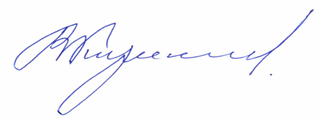 